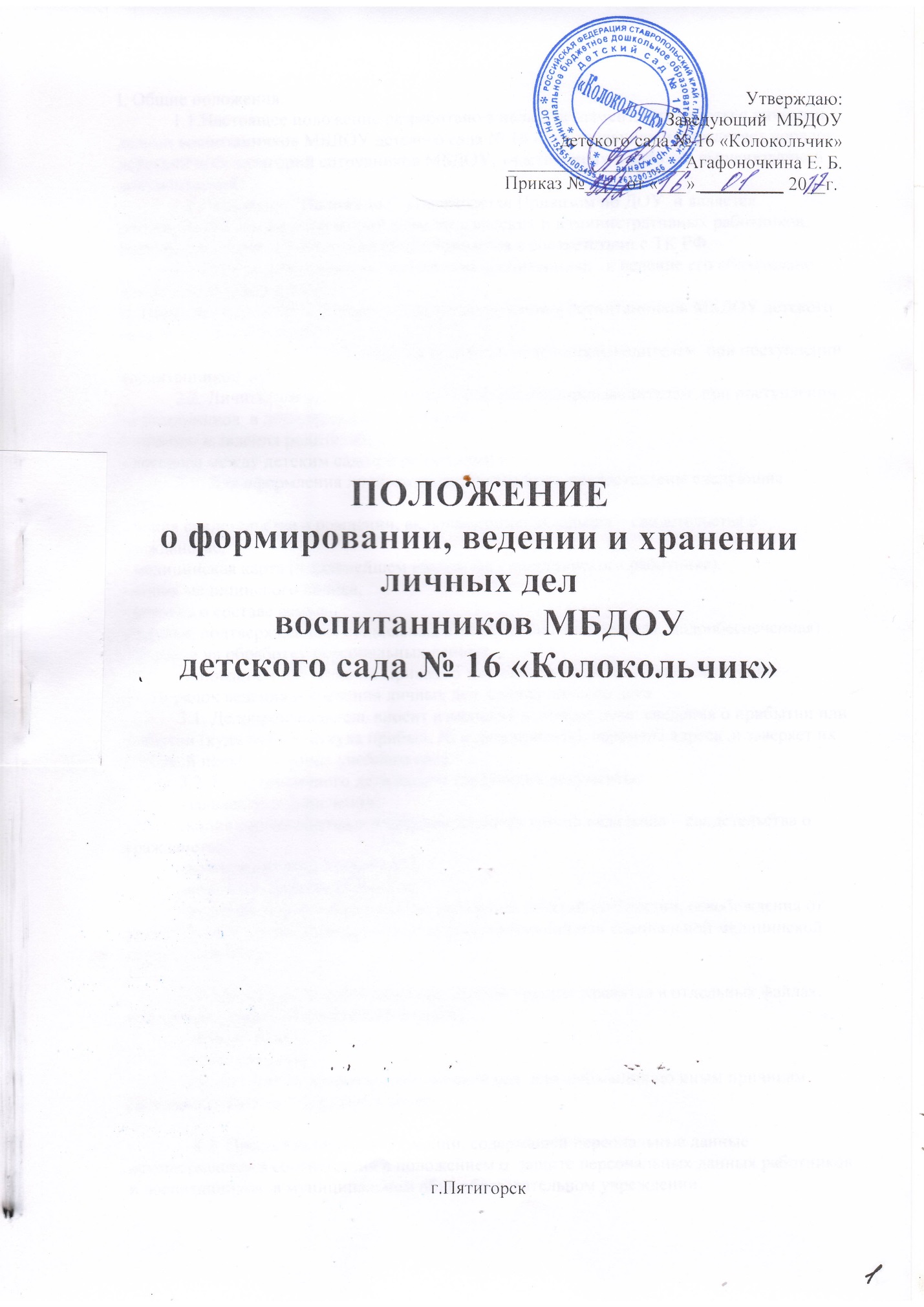 г.ПятигорскI. Общие положения.            1.1.Настоящее положение разработано с целью регламентации работы с личными делами воспитанников МБДОУ детского сада № 16 «Колокольчик» и определяет порядок действий всех категорий сотрудников МБДОУ, участвующих в работе с вышеназванной документацией.1.2.Настоящее “Положение” утверждается Приказом по ДОУ  и является обязательным для всех категорий её педагогических и административных работников. Нарушение настоящего порядка рассматривается в соответствии с ТК РФ.1.3.Личное дело является документом воспитанника , и ведение его обязательно для каждого ребенка ДОУ .II. Порядок оформления личных дел при поступлении в воспитанников МБДОУ детского сада № 16 «Колокольчик»             2.1. Личные дела воспитанников  заводятся делопроизводителем  при поступлении воспитанников  в детский сад.2.2. Личные дела воспитанников  заводятся делопроизводителем  при поступлении  воспитанников  в детский сад на основании:- личного заявления родителей;- договора между детским садом и родителями ;2.3. Для оформления личного дела должны быть предоставлены следующие документы:- копия свидетельства о рождении, включая копию вкладыша – свидетельства о гражданстве,- медицинская карта (в дальнейшем находится у медицинского работника),- копия медицинского полиса,- справка о составе семьи, -справка, подтверждающая социальный статус семьи (многодетная, малообеспеченная),.-согласие на обработку персональных данныхОснованием для издания Приказа о зачислении является личное заявление.III. Порядок ведения и хранения личных дел. Состав личного дела.3.1. Делопроизводитель вносит изменения в личные дела: сведения о прибытии или выбытии (куда выбыл, откуда прибыл, № и дата приказа), перемена адреса ,и заверяет их гербовой печатью в конце учебного года. 3.2. В состав личного дела входят следующие документы:            -заявление о зачислении,-копия свидетельства о рождении, включая копию вкладыша – свидетельства о гражданстве,-копия паспорта (2 страницы),-копия медицинского полиса,-медицинские справки в случае пропусков занятий по болезни, освобождения от уроков физкультуры, отнесенности к подготовительной или специальной медицинской группе (если есть),3.3. Личные дела воспитанников  каждой группы  хранятся в отдельных файлах, собранных в папку. В состав папки входят:-личные дела -список группы 4.1. Личные дела окончивших детский сад  или выбывших по иным причинамДелопроизводитель   передает в архив.              4.2. Предоставление информации, содержащей персональные данные осуществляется в соответствии с положением о  защите персональных данных работников и воспитанников  в муниципальном общеобразовательном учреждении.